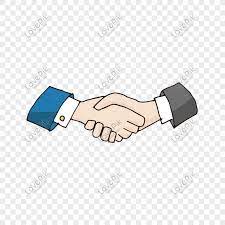                                       Dyrektor Szkoły wraz z całą społecznością składa podziękowanie                                                                   Panu Romanowi Sobiechowi                                               za pomoc przy naprawie karuzeli na placu zabaw. 